Załącznik  Nr 1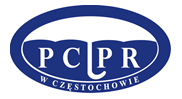 Częstochowa, marzec 2014 r.Powiatowe Centrum Pomocy Rodzinie w Częstochowie jest jednostką organizacyjną pomocy społecznej, wykonującą zadania własne Powiatu i z zakresu administracji rządowej m.in. w dziedzinach:  POMOCY SPOŁECZNEJ  PROGRAMU OPERACYJNEGO KAPITAŁ LUDZKI 2007 – 2013 REHABILITACJI SPOŁECZNEJ ZADANIA Z REHABILITACJI ZAWODOWEJ REALIZUJE PUPZADANIA POWIATU – POMOC SPOŁECZNAZadania powiatu z zakresu pomocy społecznej realizowano na podstawie ustawy z dnia 12 marca 2004 r. o pomocy społecznej (j.t. Dz. U. z 2013 r. poz. 182 z późn. zm.)Sporządzanie oceny zasobów pomocy społecznej w powiecie częstochowskim 
(art. 16 a)Gmina, powiat i samorząd województwa przygotowują ocenę zasobów pomocy społecznej 
w oparciu o analizę lokalnej sytuacji społecznej i demograficznej. Zasoby obejmują w szczególności infrastrukturę, kadrę, organizacje pozarządowe i nakłady finansowe na zadania pomocy społecznej, obejmuje również osoby i rodziny korzystające z pomocy społecznej.Organ wykonawczy przedstawia, co roku do dnia 30 kwietnia Radzie Powiatu, Ocenę zasobów pomocy społecznej, która wraz z rekomendacjami jest podstawą do planowania budżetu na rok następny.Uchwałą nr 435/2013 z dnia 17 kwietnia 2013 r. Zarząd Powiatu w Częstochowie przyjął Ocenę zasobów pomocy społecznej w powiecie częstochowskim i postanowił rekomendować uwzględnienie wniosków i potrzeb wynikających z oceny przy planowaniu budżetu na 2014 rok biorąc pod uwagę możliwości finansowe Powiatu Częstochowskiego.Ocena wraz z rekomendacjami została przedstawiona Radzie Powiatu w dniu   25.04.2013 r.I.I Zadania własne powiatu (art. 19) Opracowanie i realizacja powiatowej strategii rozwiązywania problemów społecznych, ze szczególnym uwzględnieniem programów pomocy społecznej, wspierania osób niepełnosprawnych i innych, których celem jest integracja osób i rodzin z grup szczególnego ryzyka – po konsultacji z właściwymi terytorialnie gminamiW powiecie częstochowskim funkcjonuje przyjęta Uchwałą nr XXXIII/255/2002 Rady Powiatu w Częstochowie z dnia 27.03.2002 r. Powiatowa Strategia Rozwiązywania Problemów Społecznych. Prowadzenie specjalistycznego poradnictwa	W ramach punktu konsultacyjnego dla mieszkańców powiatu realizowane było specjalistyczne poradnictwo rodzinne i psychologiczne.Pomoc psychologiczna realizowana była w następujących obszarach:pomoc psychologiczna w rozwiązywaniu problemów wychowawczych,psychoedukacja w zakresie specyfiki i metod leczenia zaburzeń emocjonalnych i chorób psychicznych,pomoc psychologiczna i wsparcie dla osób i dzieci dotkniętych problemem przemocy w rodzinie,Przeprowadzano konsultacje i rozmowy informacyjne w formie telefonicznej dotyczące m.in. możliwości odbycia terapii psychologicznej, psychoterapii, przeprowadzenia badań psychologiczno – pedagogicznych dzieci oraz pomocy dziecku z trudnościami w nauce.Przyznawanie pomocy pieniężnej na usamodzielnienie oraz na kontynuowanie nauki osobom opuszczającym domy pomocy społecznej dla dzieci i młodzieży niepełnosprawnych intelektualnie, domy dla matek z małoletnimi dziećmi i kobiet w ciąży oraz schroniska dla nieletnich, zakłady poprawcze, specjalne ośrodki szkolno – wychowawcze, specjalne ośrodki wychowawcze, młodzieżowe ośrodki socjoterapii zapewniające całodobową opiekę lub młodzieżowe ośrodki wychowawczeW ramach realizacji powyższego zadania w 2013 r. udzielono świadczeń:- 1 usamodzielnianemu wychowankowi młodzieżowego ośrodka socjoterapii  wypłacono 8 świadczeń na kontynuowanie nauki w kwocie 494,10 zł. miesięcznie – łącznie 3 952,80 zł.- 1 usamodzielnianemu wychowankowi zakładu poprawczego  wypłacono pomoc  pieniężną na usamodzielnienie w kwocie 4941,00 zł. oraz zrealizowano pomoc na zagospodarowanie w formie rzeczowej o wartości 2000,00 zł.  – łącznie  6 941,00 zł.Pomoc w integracji ze środowiskiem osób mających trudności w przystosowaniu się do życia, młodzieży opuszczającej całodobowe placówki opiekuńczo-wychowawcze typu rodzinnego i socjalizacyjnego, domy pomocy społecznej dla dzieci i młodzieży niepełnosprawnych intelektualnie, domy dla matek z małoletnimi dziećmi i kobiet w ciąży, rodziny zastępcze oraz schroniska dla nieletnich, zakłady poprawcze, specjalne ośrodki szkolno-wychowawcze specjalne ośrodki wychowawcze, młodzieżowe ośrodki socjoterapii zapewniające całodobową opiekę lub młodzieżowe ośrodki wychowawcze, mających braki w przystosowaniu sięNie zgłoszono potrzeb.Pomoc cudzoziemcom, którzy uzyskali w Rzeczypospolitej Polskiej status uchodźcy lub ochronę uzupełniającą, mającym trudności w integracji ze środowiskiem Nie zgłoszono potrzeb.Prowadzenie i rozwój infrastruktury domów pomocy społecznej o zasięgu ponadgminnym oraz umieszczanie w nich skierowanych osóbZgodnie z art. 60 ust. 1 cytowanej wyżej ustawy, pobyt w domu pomocy społecznej jest odpłatny do wysokości średniego miesięcznego kosztu utrzymania. W myśl art. 60 ust. 2 pkt 2 i ust. 4 średni miesięczny koszt utrzymania mieszkańca: w domu pomocy społecznej o zasięgu powiatowym - ustala starosta i ogłasza w wojewódzkim dzienniku urzędowym, nie później niż do dnia 31 marca każdego roku. Ogłoszenie, to stanowi podstawę do ustalenia odpłatności za pobyt w domu pomocy społecznej od następnego miesiąca przypadającego po miesiącu, w którym zostało opublikowane. Do tego czasu odpłatność za pobyt w domu pomocy społecznej ustala się na podstawie ogłoszenia z roku poprzedniego. Natomiast stosownie do art. 61 ust. 2 pkt 1, mieszkaniec domu obowiązany jest do wnoszenia opłaty w wysokości nie więcej niż 70 % swojego dochodu. Na pozostałą część kosztu utrzymania mieszkańca „na starych zasadach” powiat otrzymuje dotacje z budżetu państwa. W domach pomocy społecznej przebywają również osoby “na nowych zasadach”, skierowane do domu pomocy społecznej po 1 stycznia 2004 r. Decyzję o skierowaniu do domu pomocy społecznej i decyzję ustalającą odpłatność za pobyt w placówce wydaje organ gminy właściwej dla tej osoby w dniu jej kierowania do domu pomocy społecznej. Obowiązani do wnoszenia opłaty za pobyt w domu pomocy społecznej są w kolejności:mieszkaniec domu, a w przypadku osób małoletnich przedstawiciel ustawowy z dochodów dziecka,małżonek, zstępni przed wstępnymi,gmina, z której osoba została skierowana do domu pomocy społecznejprzy czym wyżej wymienione osoby i gmina nie mają obowiązku wnoszenia opłat, jeżeli mieszkaniec domu ponosi pełną odpłatność.Opłatę za pobyt w domu pomocy społecznej wnoszą:mieszkaniec domu, nie więcej jednak niż 70 % swojego dochodu, a w przypadku osób małoletnich przedstawiciel ustawowy z dochodów dziecka, nie więcej niż 70 % tego dochodu;małżonek, zstępni przed wstępnymi - zgodnie z zawartą umową:w przypadku osoby samotnie gospodarującej, jeżeli dochód jest wyższy niż 300 % kryterium dochodowego osoby samotnie gospodarującej, jednak kwota dochodu pozostająca po wniesieniu opłaty nie może być niższa niż 300% tego kryterium,w przypadku osoby w rodzinie, jeżeli posiadany dochód na osobę jest wyższy niż 300% kryterium dochodowego na osobę w rodzinie, z tym że kwota dochodu pozostająca po wniesieniu opłaty nie może być niższa niż 300% kryterium dochodowego na osobę w rodzinie;gmina, z której osoba została skierowana do domu pomocy społecznej - w wysokości różnicy między średnim kosztem utrzymania w domu pomocy społecznej a opłatami wnoszonymi przez osoby, o których mowa w pkt 1 i 2.Opłatę za pobyt w domu pomocy społecznej mogą wnosić również inne osoby niewymienione wyżej.Decyzję o umieszczeniu w domu pomocy społecznej wydaje starosta powiatu prowadzącego dom pomocy społecznej. 
W razie niemożności umieszczenia w domu pomocy społecznej z powodu braku wolnych miejsc, powiadamia się osobę 
o wpisaniu na listę oczekujących oraz o przewidywanym terminie oczekiwania na umieszczenie w domu pomocy społecznej.Na terenie powiatu funkcjonują trzy domy pomocy społecznej o łącznej liczbie 315 miejsc:Dom Pomocy Społecznej w Blachowni ul. Sienkiewicza 6 – przeznaczony dla 158 osób przewlekle psychicznie chorych, koedukacyjny.Miesięczny koszt utrzymania w Domu Pomocy Społecznej w Blachowni
w 2013 roku wynosił 2 625 zł 18 gr. i został ogłoszony w Dzienniku Urzędowym Województwa Śląskiego z dnia z dnia 12 lutego 2013 r., poz. 1566. Obowiązywał od 01 marca 2013 r.Na dzień 31.12.2013 r. 80 osób przebywało na starych zasadach odpłatności 
(co stanowi 50,63% mieszkańców) i 78 osób na nowych zasadach odpłatności 
(co stanowi 49,37% mieszkańców).Dom Pomocy Społecznej w Lelowie przy ul. Szczekocińskiej 19 – przeznaczony dla 100 osób przewlekle psychicznie chorych, koedukacyjny.Miesięczny koszt utrzymania w Domu Pomocy Społecznej w Lelowie
w 2013 roku wynosił 2 645 zł 37 gr. i został ogłoszony w Dzienniku Urzędowym Województwa Śląskiego z dnia 12 lutego 2013 r., poz. 1567. Obowiązywał od 01 marca 2013 r.Na dzień 31.12.2013 r. 55 osób przebywało na starych zasadach odpłatności (55%) i 45 osoby na nowych zasadach odpłatności (45%).Dom Pomocy Społecznej w Turowie przy ul. Joachimowskiej 85 (gm. Olsztyn) przeznaczony dla 57 osób w podeszłym wieku, koedukacyjny.Miesięczny koszt utrzymania w Domu Pomocy Społecznej w Turowie w 2013 roku wynosił 2 663 zł 69 gr. i został ogłoszony w Dzienniku Urzędowym Województwa Śląskiego z dnia 12 lutego 2013 r., poz. 1566. Obowiązywał od 1 marca 2013 r.Na dzień 31.12.2013 r. 14 osób przebywało na starych zasadach odpłatności (24,56%) i 43 osoby na nowych zasadach odpłatności (75,44%).Według stanu na dzień 31.12.2013 r. łącznie w 3 domach pomocy społecznej przebywało 315 osób, w tym 149 osób na starych zasadach (co stanowi 47,30% mieszkańców) i 166 na nowych zasadach (52,70% mieszkańców).Rozpatrzenie spraw dotyczących umieszczenia w dpsWszczęcie postępowań w sprawie przeniesienia mieszkańców dps-ówRozstrzygnięcia o umieszczeniu osób w dps po okresie oczekiwania Ustalanie odpłatności za pobyt w dpsSprawowanie nadzoru nad działalnością domów pomocy społecznejRozpatrzenie spraw dotyczących umieszczenia w dps Rozpatrzono 91 spraw dot. umieszczenia osób w domach pomocy społecznej:w 14 przypadkach – wnioski o umieszczenie w domach pomocy społecznej 
dotyczyły osób z gmin powiatu częstochowskiego,w 77 przypadkach – zapytania z innych gmin dotyczyły możliwości umieszczenia mieszkańców
w domach pomocy społecznej prowadzonych przez Powiat Częstochowski.12 złożonych wniosków dotyczących mieszkańców powiatu częstochowskiego załatwiono 
w następujący sposób: wydano 5 decyzji administracyjnych o umieszczeniu w DPS, w tym:1 w DPS w Lelowie3 w DPS w Turowie1 w DPS w Blachowniw 9 przypadkach poinformowano o możliwości umieszczenia na liście oczekujących na przyjęcie do danego typu domu ze wskazaniem planowanego terminu przyjęciaw 4 przypadkach do DPS w Blachowni w 3 przypadkach do DPS w Turowiew 2 przypadkach do DPS w Lelowie77 zapytań z innych gmin dot. możliwości umieszczenia w domach pomocy społecznej powiatu częstochowskiego załatwiono w następujący sposób:wydano 3 decyzje administracyjne o umieszczeniu w DPS w Blachowniwydano 4 decyzje administracyjne o umieszczeniu w DPS w Lelowiewydano 4 decyzje administracyjne o umieszczeniu w DPS w Turowiew 23 sytuacjach dokonano wpisu na listy osób oczekujących i wstępnie zakwalifikowano:9 osób do DPS w Blachowni 6 osób do DPS w Lelowie 8 osób do DPS w Turowiew 14 sprawach odmówiono uzgodnienia terminu przyjęcia i odesłano dokumenty, 
z uwagi na brak specjalistycznej terapii w dps–ach, której wymagali zainteresowani,w 16 przypadkach umorzono postępowanie z uwagi na umieszczenie wnioskodawcy 
w innym dps,w 7 przypadkach umorzono postępowanie z uwagi na rezygnację strony 
z miejsca w dps,w 1 sprawie poproszono o uzupełnienie dokumentów - na dzień 21.01.2014 r. sprawa 
w dalszym ciągu została nierozpatrzona,w 3 przypadkach postępowanie w sprawie umieszczenia w dps stało się bezprzedmiotowe z powodu zgonu strony,w 2 przypadkach odesłano mylnie skierowane dokumenty do organu właściwego do rozpatrzenia przedmiotowych spraw. Wszczęcie postępowań w sprawie przeniesienia mieszkańców dps-ówNie wpłynął żaden wniosek w tej sprawie. Rozstrzygnięcia o umieszczeniu osób w dps po okresie oczekiwania Wydano 30 decyzji administracyjnych o umieszczeniu w dps dla osób wcześniej wpisanych na listy osób oczekujących w związku z możliwością przyjęcia do dps w terminie 3 miesięcy w tym:5 decyzji dotyczyło umieszczenia mieszkańców z gmin powiatu częstochowskiego w tym:3 DPS w Blachowni1 DPS Lelów1 DPS Turów25 decyzji dotyczyło umieszczenia mieszkańców z innych gmin w tym:9 DPS w Blachowni 10 DPS w Lelowie6 DPS w TurowieUstalanie odpłatności za pobyt w dps	Rozpatrzono 14 wniosków o zmianę kwoty odpłatności za pobyt w dps, 
w związku ze zmianą dochodu mieszkańców, wydając decyzje zmieniające wysokość tej opłatności, w tym:4 decyzje dot. mieszkańców DPS w Blachowni, 9 decyzji dot. mieszkańców  DPS w Lelowie, 1 decyzja dot. mieszkańca DPS w Turowie,Sprawowanie nadzoru nad działalnością domów pomocy społecznejW ramach sprawowanego nadzoru przeprowadzono w dniach 24–29 maj 2013 r. kontrolę problemową w Domu Pomocy Społecznej w Blachowni dotyczącą sprawdzenia:Prowadzenia dokumentacji w zakresie ewidencji nieobecności mieszkańców w placówce oraz realizacji art. 63 ust. 1 ustawy z dnia 12 marca 2004 r. o pomocy społecznej, zgodnie z którym mieszkaniec domu, a także inna osoba obowiązana do wnoszenia opłat za pobyt w domu pomocy społecznej, jeżeli mieszkaniec domu przebywa u tej osoby, nie ponoszą opłat za okres nieobecności mieszkańca domu nieprzekraczającej 21 dni w roku kalendarzowym.Realizacji usług dla mieszkańców domu pomocy społecznej wynikających z § 5 ust. 1 pkt 3 ppkt i oraz § 6 ust.1 pkt 7 i 8 rozporządzenia Ministra Pracy i Polityki Społecznej z dnia 23 sierpnia 2012 r. w sprawie domów pomocy społecznej, tj. finansowania mieszkańcowi domu nieposiadającemu własnego dochodu wydatków na niezbędne przedmioty osobistego użytku, w kwocie nieprzekraczającej 30% zasiłku stałego, o którym mowa w art. 37 ust. 2 pkt 1 ustawy z dnia 12 marca 2004 r. o pomocy społecznej, zapewnienia mieszkańcom domu (nieposiadającym odzieży, obuwia, środków czystości i środków higienicznych i możliwości zakupienia ich z własnych środków) odzieży i obuwia odpowiedniego rozmiaru, dostosowanego do ich potrzeb i pory roku, środków czystości i środków higienicznych.Dokumentacji dotyczącej ochrony danych osobowych mieszkańców i pracowników wynikających z ustawy z dnia 29 sierpnia 1997 r. o ochronie danych osobowych.Realizacji wytycznych dotyczących indywidualnych planów wsparcia mieszkańców zawartych 
w protokole nr ZR.B 0913/2/10 z dnia 25.08.2010 r. z kontroli problemowej przeprowadzonej 
w dniach 26–29 lipca 2010 r. przez pracowników Powiatowego Centrum Pomocy Rodzinie 
w Częstochowie.Po dokonaniu czynności kontrolnych sporządzono protokół oraz wydano zalecenia pokontrolne mające na celu wyeliminowanie stwierdzonych nieprawidłowości.Prowadzenie mieszkań chronionych dla osób z terenu więcej niż jednej gminy oraz powiatowych ośrodków wsparcia, w tym domów dla matek z małoletnimi dziećmi i kobiet 
w ciąży, z wyłączeniem środowiskowych domów samopomocy i innych ośrodków wsparcia dla osób z zaburzeniami psychicznymi	Nie ubiegano się o tę formę pomocy. Prowadzenie ośrodków interwencji kryzysowejNa terenie powiatu nie funkcjonuje Ośrodek Interwencji Kryzysowej. Interwencja kryzysowa realizowana jest w ramach Punktu Interwencji Kryzysowej, w którym dyżury pełnią psycholog (14,5 godziny 
w miesiącu), prawnik (12 godzin miesięcznie) i pracownik socjalny (12 godzin miesięcznie).- psycholog                                      interwencja psychologiczna w kryzysach emocjonalnych				- po trzy i pół godziny (3 wtorki w miesiącu)				- 4 godziny ( 1 sobota w miesiącu)- pracownik socjalny 	              poradnictwo, pomoc w uzyskaniu świadczeń socjalnych- po trzy godziny  (3 wtorki w miesiącu i 1 sobota w miesiącu)- prawnik               	konsultacje w zakresie prawa rodzinnego, rozwody, separacje, alimenty, władza rodzicielska,  opieka nad dziećmi i inne, głównie wśród osób dotkniętych problemem przemocy w rodzinie				 - po trzy godziny (3 wtorki w miesiącu i 1 sobota w miesiącu).                                           Wsparcia udzielano szczególnie osobom znajdującym się w sytuacjach kryzysowych, m.in. będącym ofiarami przemocy domowej, przeżywającym żałobę, bezrobotnym.Łącznie udzielono wsparcia 216 osobom, które uczestniczyły w konsultacjach z różnymi specjalistami. Kilkanaście osób korzystało wielokrotnie z pomocy specjalistów.Ogółem odbyło się 556 konsultacji, w tym:z psychologiem                              277z prawnikiem                                  146z pracownikiem socjalnym          133Ponadto przeprowadzono 1 interwencję w środowisku. W miesiącu styczniu 2013 r. z udziałem  psychologa i koordynatora rodzinnej pieczy zastępczej. Sprawa dotyczyła zabójstwa dokonanego przez męża na żonie. Interwencja w miejscu zamieszkania dotyczyła dwójki nieletnich dzieci, które były świadkami zabójstwa matki oraz rodziców sprawcy.Po udzieleniu kilkugodzinnej  pomocy psychologicznej całej rodzinie skontaktowano się z pracownikami socjalnymi właściwego dla miejsca zamieszkania rodziny ops. Ustalono sposób zabezpieczenia małoletnich (opiekę nad starszą dziewczynką przejęli rodzice zmarłej matki przebywający poza terenem Powiatu Częstochowskiego. Młodszą z dziewczynek początkowo opiekowali się dziadkowie ze strony ojca, z uwagi na ich podeszły wiek dziecko po kilku dniach również trafiło pod opiekę dziadków ze strony matki. Ostatecznie dzieci na mocy postanowienia sądu zostały umieszczone w rodzinie zastępczej u dziadków ze strony matki).Udzielanie informacji o prawach i uprawnieniachZadanie realizowane jest podczas osobistych wizyt  mieszkańców powiatu w PCPR, rozmów telefonicznych lub konsultacji w Punkcie Interwencji Kryzysowej. Zakres udzielanych informacji o prawach 
i uprawnieniach w większości przypadków dot. praw osób doznających przemocy w rodzinie, świadczeń przysługujących z pomocy społecznej, pieczy zastępczej, świadczeń alimentacyjnych, władzy rodzicielskiej 
i obowiązków z niej wynikających. 	Ponadto w toku bieżącej pracy udzielane są informacje z zakresu praw rodzin zastępczych, dzieci 
w nich przebywających oraz pełnoletnich wychowanków rodzinnych i instytucjonalnych form pieczy zastępczej. Szkolenie i doskonalenie zawodowe kadr pomocy społecznej z terenu powiatuZadanie realizowane jest poprzez spotkania z kadrą pomocy społecznej i udzielanie informacji o zmianach przepisów prawnych regulujących tryb i zasady przyznawania pomocy. Brak środków uniemożliwia finansowanie szkoleń i kursów organizowanych przez inne instytucje w zakresie doskonalenia zawodowego.Konferencje i szkolenia    W dniach 27 - 29 maja 2013 roku na Jasnej Górze odbyła się XIII Ogólnopolska Konferencja Pracowników Socjalnych pt. „Pomoc społeczna a wyzwania ekonomii społecznej", której patronem był min. Starosta Częstochowski Pan Andrzej Kwapisz, a współorganizatorem Powiatowe Centrum Pomocy Rodzinie 
w Częstochowie. W imieniu Starosty Częstochowskiego gości przywitała Pani Katarzyna Buchajczuk- Dyrektor PCPR w Częstochowie.Gościem specjalnym konferencji była Pani Krystyna Wyrwicka, dyrektor Departamentu Pomocy i Integracji Społecznej Ministerstwa Pracy i Polityki Społecznej, która przedstawiła resortowe aktualności, 
a także odpowiadała na pytania uczestników. Dyrektor Wyrwicka omówiła między innymi stan prac nad przygotowywaną reformą systemu pomocy społecznej.W dniach 13-14 czerwca 2013 r. przebywała w Powiecie Częstochowskim z wizytą studyjną 
6-osobowa delegacja z Powiatu Bodeńskiego na czele z Panem Andreasem Köster- Dyrektorem Pionu oraz pracownikami z Wydziału Pośrednictwa Pracy.Tematem przewodnim wizyty były rozmowy fachowe na temat: „System wsparcia osób bezrobotnych i zagrożonych wykluczeniem społecznym”.Członkowie delegacji mieli okazję zwiedzić Jurę Krakowsko- Częstochowską, Dom Pomocy Społecznej w Turowie, 14 czerwca 2013 r. wzięli udział w rozmowach fachowych w Powiatowym Urzędzie Pracy 
w Częstochowie dot.  form wsparcia osób bezrobotnych,  odwiedzili uczestników Warsztatu Terapii Zajęciowej w Koniecpolu oraz Dom dla Dzieci „Sosenka” wchodzący w skład Placówki Opiekuńczo-Wychowawczej w Blachowni.Wizyta przedstawicieli z Powiatu Bodeńskiego była kontynuacją współpracy między Powiatem Częstochowskim i Powiatem Bodeńskim oraz wymiany doświadczeń podjętych przez kadrę służb społecznych z obu partnerskich powiatów.Doradztwo metodyczne dla kierowników i pracowników jednostek organizacyjnych pomocy społecznej z terenu powiatuWspółpraca z kierownikami i pracownikami gminnych ośrodków pomocy społecznej, udzielanie porad i indywidualnych konsultacji z pracownikami socjalnymi w zakresie rozwiązywania trudnych problemów osób i rodzin oraz procedury tworzenia rodzin zastępczych. Ponadto konsultacje z zakresu przeciwdziałania przemocy w rodzinie oraz zasad rekrutacji do programu korekcyjno – edukacyjnego dla osób stosujących przemoc w rodzinie. W dniu 8 października 2013 r. w siedzibie Starostwa Powiatowego w Częstochowie Powiatowe Centrum Pomocy Rodzinie w Częstochowie zorganizowało naradę z przedstawicielami Ośrodków Pomocy Społecznej z terenu powiatu częstochowskiego. W trakcie narady omówiono ofertę świadczoną przez Ośrodek Pomocy Pokrzywdzonym Przestępstwem, w ramach działalności Częstochowskiego Stowarzyszenia ETOH. Ponadto pracownicy Powiatowego Centrum Pomocy Rodzinie w Częstochowie przedstawili ofertę świadczoną w ramach projektu POKL „Dobry start. Promowanie aktywnej integracji społecznej i zawodowej w powiecie częstochowskim” na lata 2014-2015 oraz zadania realizowane w ramach środków PFRON oraz programów PFRON „Aktywny Samorząd” oraz „Program wyrównywania różnic między regionami II”. Naradę zakończono przybliżeniem zasad oraz dyskusją na temat współpracy pomiędzy Ośrodkami Pomocy Społecznej a Powiatowym Centrum Pomocy Rodzinie w Częstochowie w zakresie pracy z rodzinami zastępczymi, rodzinami biologicznymi dzieci przebywających w rodzinnej i instytucjonalnej pieczy zastępczej. 	W naradzie uczestniczyło 29 osób.Podejmowanie innych działań wynikających z rozeznanych potrzeb, w tym tworzenie 
i realizacja programów osłonowych 	W dniu 26.03.2013 r. Powiatowe Centrum Pomocy Rodzinie w Częstochowie opracowało wniosek o dofinansowanie realizacji programu „Razem możemy więcej. Program na rzecz osób doznających przemocy w rodzinie” w ramach Programu Osłonowego Ministerstwa Pracy i Polityki Społecznej „Wspieranie Jednostek Samorządu Terytorialnego w tworzeniu Systemu Przeciwdziałania Przemocy w Rodzinie.” Zaproponowany program wynikał z celów Programu Przeciwdziałania Przemocy w Rodzinie oraz Ochrony Ofiar Przemocy w Rodzinie Powiatu Częstochowskiego na lata 2011-2015 przyjętego uchwałą Nr IV/35/2011 Rady powiatu w Częstochowie z dnia 29 marca 2011r. Z uwagi na ograniczone środki finansowe Powiat Częstochowski  nie otrzymał dotacji na realizację programu.Powiatowe Centrum Pomocy Rodzinie w Częstochowie w 2013 r. nie realizowało programu Korekcyjno – Edukacyjnego dla osób stosujących przemoc w rodzinie. Spowodowane było to faktem, że pomimo prowadzonej rekrutacji we współpracy z ops i komisariatami policji nie zebrano dostatecznej liczby uczestników.Sporządzanie sprawozdawczości oraz przekazywanie jej właściwemu wojewodzie, również 
w wersji elektronicznej z zastosowaniem systemu informatycznegoPCPR w Częstochowie korzystał z Oprogramowania Użytkowego „OU POMOST” oraz Statystycznej Aplikacji Centralnej (SAC). I.II Zadania administracji rządowej realizowane przez powiat (art. 20)Pomoc cudzoziemcom, którzy uzyskali w Rzeczpospolitej Polskiej status uchodźcy lub ochronę uzupełniającą, w zakresie indywidualnego programu integracji, oraz opłacanie za te osoby składek na ubezpieczenie zdrowotne określonych w przepisach o powszechnym ubezpieczeniu w Narodowym Funduszu Zdrowia Problem nie wystąpił.Prowadzenie i rozwój infrastruktury ośrodków wsparcia dla osób 
z zaburzeniami psychicznymiBrak ośrodków wsparcia dla osób z zaburzeniami psychicznymi.Realizacja zadań wynikających z rządowych programów pomocy społecznej, mających na celu ochronę poziomu życia osób, rodzin i grup społecznych oraz rozwój specjalistycznego wsparciaNie realizowano. Udzielanie cudzoziemcom, pomocy w zakresie interwencji kryzysowejProblem nie wystąpił.Program Operacyjny Kapitał Ludzki 2007 – 2013Powiatowe Centrum Pomocy Rodzinie w Częstochowie od 2008 roku realizuje projekt systemowy pt.: „Dobry start. Promowanie aktywnej integracji społecznej i zawodowej w powiecie częstochowskim”, w ramach Programu Operacyjnego Kapitał Ludzki na lata 2007 – 2013, Priorytet VII Promowanie integracji społecznej, Działanie 7.1 Rozwój i upowszechnienie aktywnej integracji, Poddziałanie 7.1.2 Rozwój i upowszechnianie aktywnej integracji przez powiatowe centra pomocy rodzinie, współfinansowany przez Europejski Fundusz Społeczny co roku dla innej grupy uczestników.W 2013 roku odbiorcami ostatecznymi projektu było 30 osób w tym:15 pełnoletnich wychowanków i wychowanek (9K i 6M) opuszczających placówki opiekuńczo – wychowawcze i rodziny zastępcze, realizujących indywidualny program usamodzielnienia, 
w tym 1 uczestniczka z 2012 r. kontynuowała udział w projekcie w 2013 r.15 osób niepełnosprawnych (6K i 9M) ze względu na schorzenie narządu wzroku, słuchu, ruchu lub chorób układu krążenia ze stopniem umiarkowanym lub znacznym. Celem głównym projektu „Dobry start. Promowanie aktywnej integracji społecznej i zawodowej w powiecie częstochowskim” jest wzrost aktywności zawodoweji społecznej uczestników/uczestniczek (w skrócie u/u) projektu do końca realizacji projektu.Cele szczegółowe projektu:Zdobycie przez u/u projektu nowych kwalifikacji zawodowych, umiejętności zawodowych ułatwiających znalezienie zatrudnienia, wyrównujących braki edukacyjne w okresie realizacji projektu.Wzrost u u/u projektu wiedzy i umiejętności z zakresu komunikacji interpersonalnej 
w okresie realizacji projektu.Wzrost u u/u projektu wiedzy z zakresu metod aktywnego poruszania się po rynku pracy 
w okresie realizacji projektu.Wzrost wśród grupy osób niepełnosprawnych u/u projektu praktycznych umiejętności 
z zakresu niezależnego funkcjonowania z niepełnoprawnością w okresie realizacji projektu.Poprawa warunków bytowych u/u projektu w okresie realizacji projektu.Łączna wartość projektu w 2013 r. wyniosła 246 548,94 zł., w tym wkład własny – 30 971,79 zł. Dofinansowana kwota stanowiła 215 577,15 zł w tym z:środków EFS 			– 210 621,35 zł.środków budżetu państwa	–     4 955,80 zł.Realizacja projektu systemowego przebiegała w obszarze 4 zadań:	Zadanie	– Aktywna integracja.	Zadanie	– Praca socjalna.	Zadanie	– Wsparcie dochodowe.	Zadanie	– Zarządzanie projektem.W ramach Zadania – Aktywna integracja zorganizowano i sfinansowano następujące formy wsparcia dla uczestników projektu:I.	Pełnoletni wychowankowie placówek opiekuńczo – wychowawczych i rodzin zastępczych:Trening kompetencji i umiejętności społecznych w formie stacjonarnych warsztatów prowadzonych przez psychologa, trwający łącznie 40 godzin dydaktycznych, przeznaczonych dla 14 wychowanków i wychowanek. Na zorganizowanie działania przeznaczono kwotę 3 200,00 zł.Usługi wspierające aktywizację zawodową w formie konsultacji indywidualnych 
i warsztatów z doradcą zawodowym. Konsultacje indywidualne zaplanowano po 2 godziny zegarowe dla uczestników/uczestniczek. Na ten cel przeznaczono 2 560,00 zł.Usługi wspierające aktywizację zawodową w formie warsztatów trwały 16 godzin dydaktycznych – 2 spotkania po 8 godzin dydaktycznych. Na ten cel przeznaczono kwotę 1 280,00 zł.Uczestnictwo w różnego rodzaju kursach podnoszących kwalifikacje i umiejętności zawodowe tj.:prawo jazdy kat. B, łącznie przeszkolono 6 osób 	 	– 7 140,00 zł.kurs nauki języka angielskiego dla 2 osób 		– 1 280,00 zł.kurs wizażu – kosmetyka twarzy, który ukończyła 1 osoba – 1 580,00 zł.kurs operatora koparko – ładowarki, łącznie przeszkolono 4 osoby – 8 800,00 zł.kurs masażu, który ukończyły 2 osoby	– 3 000,00 zł.sprzedawca z obsługą kasy fiskalnej, w którym ukończyły 2 osoby – 2 700,00 zł.kurs florystyki, który ukończyły 2 osoby – 1 500,00 zł.organizacja przyjęć okolicznościowych, który ukończyły 2 osoby – 2 300,00 zł.kurs magazyniera z uprawnieniami do obsługi wózków jezdniowych i wymianą butli gzowej, który ukończyła 1 osoba – 1 800,00 zł.Przeprowadzono badania lekarskie dla 7 osób ubiegających się o prawo jazdy – łączny koszt – 560,00 zł. W grudniu 2013 r. odbyło się spotkanie podsumowujące projekt, podczas którego zorganizowano 8 – godzinne szkolenie z zakresu tolerancji dla obojga płci 
i eliminowania stereotypów związanych z płcią. Łączny koszt szkolenia wyniósł 800,00 zł. Ponadto dla uczestników i uczestniczek projektu w ramach szkolenia zakupiono książkę Suzane Potts i Condrad Potts „Zasługujesz na szacunek! Bądź pewny siebie”– łączny koszt zakupu wyniósł 488,60 zł.Przeprowadzenie korepetycji mających na celu wyrównanie braków edukacyjnych tj.:15 godzin zegarowych z matematyki mających na celu przygotowanie do zdania matury 
z matematyki na poziomie podstawowy dla 1 osoby – 750,00 zł.95 godzin zegarowych z matematyki mających na celu wyrównanie braków edukacyjnych dla 
3 osób – 4 750,00 zł.45 godzin zegarowych z języka polskiego mających na celu wyrównanie braków edukacyjnych dla jednej uczestniczki – 2 750,00 zł. 45 godzin zegarowych z języka angielskiego mających na celu wyrównanie braków edukacyjnych dla 2 osób – 2 750,00zł.Przyznanie pomocy na zagospodarowanie w formie rzeczowej dla 4 osób. Zgodnie ze zgłoszonymi potrzebami dla uczestników i uczestniczek zakupiono artykuły niezbędne do przeprowadzenia remontu pokoju i łazienki (farby, płytki, fugi, kleje, rury itp.), sprzęt AGD (pralki, lodówki, kuchenki itp.) oraz wyposażenie mieszkań (kanapy, meble, karnisze, żyrandole). Dla jednego uczestnika zakupiono ekologiczną, przydomową oczyszczalnie ścieków.	Łączny koszt wyniósł 19 750,00 zł.Zwrot kosztów związanych z dojazdem na działania organizowane w ramach projektu. 
Z tej formy pomocy skorzystało 5 osób na łączną kwotę 602,14 zł.II.	Osoby niepełnosprawne z powodu przynajmniej jednego ze schorzeń narządu wzroku lub ruchu albo słuchu lub chorób układu krążenia z umiarkowanym lub znacznym stopniem niepełnosprawności:Turnus rehabilitacyjny z  programem nauki niezależnego funkcjonowania z niepełnosprawnością dla 13 uczestników i uczestniczek oraz 10 opiekunów osób niepełnosprawnych. Turnus odbył się w terminie 11.09 – 25.09.2013 r. w Ośrodku Rehabilitacyjno – Wypoczynkowym „ADHARA” 
w Sarbinowie Morskim. Koszt turnusu poniesiony ze środków projektu wyniósł 16 776,00 zł. Dofinansowanie ze środków PFRON dla uczestników i uczestniczek oraz ich opiekunów wynosiło 17 214,00 zł. Trening kompetencji i umiejętności społecznych w formie stacjonarnych warsztatów prowadzonych przez psychologa, trwający łącznie 40 godzin dydaktycznych, przeznaczony dla 14 osób niepełnosprawnych. Na zorganizowanie działania przeznaczono kwotę 3 200,00 zł.Indywidualny trening kompetencji i umiejętności społecznych prowadzony przez osobę posługującą się językiem migowym dla osoby niepełnosprawnej z zaburzeniami słuchu i mowy. Łączny koszt usługi wynosi 1 840,00 zł.Usługi wspierające aktywizację zawodową w formie konsultacji indywidualnych 
i warsztatów z doradcą zawodowym. Konsultacje indywidualne zaplanowano po 2 godziny zegarowe dla uczestników/uczestniczek. Na ten cel przeznaczono 2 400,00 zł.Usługi wspierające aktywizację zawodową w formie warsztatów trwały 16 godzin dydaktycznych – 2 spotkania po 8 godzin dydaktycznych. Na ten cel przeznaczono kwotę 1 280,00 zł.Uczestnictwo w różnych kursach podnoszących kwalifikacje i umiejętności zawodowe tj.:prawo jazdy kat. B, przeszkolono 1 osobę – 1 910,00 zł.kurs magazyniera z obsługą wózków jezdniowych i wymianą butli gazowej, który ukończyła 
1 osoba – 1 800,00 zł.kurs magazyniera z obsługą kasy fiskalnej, który ukończyła 1 osoba – 1338,00 zł.kurs nauki języka angielskiego, który ukończyła 1 osoba 	- 640,00 zł.kurs nauki języka angielskiego online, który ukończyły 2 osoby – 2 169,00 zł.kurs nauki języka niemieckiego online, który ukończyła 1 osoba – 1 720,00 zł.kurs komputerowy – Pakiet Office, który ukończyły 3 osoby – 1 770,00 zł.kurs operatora koparko – ładowarki, który ukończyła 1 osoba – 2 200,00 zł.kurs wizażu – kosmetyka twarzy dla 1 osoby	 – 1 580,00 zł.kurs ABC przedsiębiorczości, który ukończyły 2 osoby – 2 214,00 zł.kurs administracyjno – biurowy dla 1 osoby– 1 400,00zł.kurs operatora obrabiarek sterowanych numerycznie CNC, który ukończyły 3 osoby – 7 320,00 zł. Przeprowadzono badania lekarskie dla 2 osób ubiegających się o prawo jazdy – łączny koszt – 160,00 zł. W grudniu 2013 r. odbyło się spotkanie podsumowujące projekt, podczas którego zorganizowano 8 – godzinne szkolenie z zakresu tolerancji dla obojga płci i eliminowania stereotypów związanych z płcią. Koszt realizacji działania stanowił kwotę 800,00 zł.Ponadto dla uczestników i uczestniczek projektu w ramach szkolenia zakupiono książkę autorstwa Suzane Potts i Condrad Potts „Zasługujesz na szacunek! Bądź pewny siebie”– łączny koszt zakupu wyniósł 488,60 zł.Przeprowadzenie korepetycji mających na celu wyrównanie braków edukacyjnych tj.:30 godzin zegarowych z matematyki mających na celu przygotowanie do zdania egzaminu poprawkowego z matury z matematyki na poziomie podstawowym dla 1 osoby – 1 500,00 zł. 31,5 godzin zegarowych z języka francuskiego mających na celu przygotowanie do zdania egzaminu z języka francuskiego dla 1 osoby – 1 980,18 zł.Zwrot kosztów związanych z dojazdem na działania organizowane w ramach projektu. 
Z tej formy pomocy skorzystało 11 osób na łączną kwotę 2 395,20zł.Ponadto na działania organizowane dla obu grup (spotkanie rekrutacyjne, trening kompetencji i umiejętności społecznych, usługi wspierające aktywizację zawodową, korepetycje, spotkanie podsumowujące) zakupiono artykuły spożywcze na poczęstunek (ciastka, kawa, herbata, woda soki, cukier, paluszki itp.) oraz catering na łączną kwotę 3 667,14 zł.Łączna wartość wydatków w ramach Zadania wyniosła 132 888,86 zł.W ramach Zadania – Praca socjalna – wypłacono dwóm pracownikom socjalnym wynagrodzenia za pracę w wymiarze 1/2 etatu. Do ich zadań należało świadczenie pracy socjalnej oraz monitorowanie realizacji działań zawartych w jednym przypadku indywidualnych programów usamodzielnienia z 15 pełnoletnimi wychowankami oraz w drugim przypadku w kontraktach socjalnych z 15 osobami niepełnosprawnymi. Na wydatki poniesione w ramach Zadania 2 wydano kwotę 39 481,73 zł.Zadanie – Wsparcie dochodowe Realizacja projektu w ramach Europejskiego Funduszu Społecznego wymagała wniesienia 10,5 % wkładu własnego. Wkład własny stanowiły świadczenia obligatoryjne - pomoc pieniężna na kontynuowanie nauki wypłacana dla pełnoletnich wychowanków placówek opiekuńczo – wychowawczych i rodzin zastępczych w wysokości 13 757,79 zł. oraz dofinansowanie uczestnictwa w turnusie rehabilitacyjnym ze środków PFRON w kwocie 17 214,00 zł.Łącznie wydatki w ramach zadania wyniosły 30 971,79 zł.Zadanie – Zarządzanie projektemW ramach zadania koordynator projektu otrzymywał dodatek specjalny. Ww. koordynował i organizował wszystkie działania projektu, przygotowywał sprawozdawczość merytoryczną, wnioski o płatność zajmował się obsługą w zakresie zamówień publicznych. 
W ramach zadania prowadzono również promocję projektu. Przygotowywano i zamieszczano informację o projekcie na stronie internetowej. Przygotowano i wysyłano informację o projekcie do rzecznika prasowego Starostwa Powiatowego w Częstochowie z prośbą o zamieszczenie 
w Biuletynie Informacyjnym Powiatu Częstochowskiego „Wieści Powiatowe” oraz na sesje Rady Powiatu w Częstochowie. Prowadzono dokumentację fotograficzną projektu. Zbierano dane ewaluacyjne – przeprowadzanie ankiet ewaluacyjnych wśród uczestników projektu z podziałem na płeć oraz sporządzono sprawozdanie ewaluacyjne uwzględniając osiągnięcie rezultatów z podziałem na płeć. Równość szans płci została uwzględniona na różnych etapach projektu. W rozmowach 
z uczestnikami zwracano uwagę na eliminowanie stereotypów ze względu na płeć. Wybierając terminy, miejsce działań w ramach projektu, dostosowywano je do możliwości i czasu uczestników, aby godzić życie prywatne i zawodowe z udziałem w projekcie. 	W ramach zadania pracę wykonywał specjalista ds. rozliczeń, który odpowiadał za sprawy związane z rozliczeniami, przygotowywał harmonogramy płatności, wnioski o płatność, monitoring finansowy projektu oraz pełnił nadzór formalno – rachunkowy nad prawidłowością zawieranych umów.  Specjalista otrzymywał dodatek specjalny. Łącznie na Zadanie wykorzystano kwotę 21 024,81 zł. W ramach projektu systemowego występują koszty pośrednie. Są to koszty związane 
z obsługą techniczną projektu, których nie można bezpośrednio przyporządkować 
do konkretnego zadania realizowanego w ramach projektu. Koszty pośrednie obejmują koszty zarządu tj.: dyrektora (merytoryczny nadzór i zaangażowanie w całość projektu, zatwierdzanie działań aktywnej integracji oraz uczestników do projektu), kierownika sekcji ds. osób niepełnosprawnych (merytoryczny nadzór nad pracownikiem socjalnym współpracującym z osobami niepełnosprawnymi) i personelu obsługowego tj.: głównego księgowego (nadzór finansowo – księgowy nad realizacją budżetu projektu, opracowywanie wewnętrznej polityki rachunkowości dotyczącej środków POKL, opracowywanie wieloletniego planu finansowego środków POKL) a także koszty materiałów biurowych i piśmienniczych, usługi pocztowe, telefoniczne, kserograficzne. W 2013 roku koszty pośrednie stanowiły kwotę 20 193,02 zł.	Nie wydatkowano kwoty 1 988,73 zł dotacji rozwojowej otrzymanej 
w 2013 roku na realizację projektu systemowego.  ZADANIA POWIATU – REHABILITACJA SPOŁECZNAZadania Powiatu realizowane ze środków Państwowego Funduszu Rehabilitacji Osób Niepełnosprawnych wynikają z art.  ust.1 ustawy z dn. 27.08.1997 r. 
o rehabilitacji zawodowej i społecznej oraz zatrudnianiu osób niepełnosprawnych (Dz. U. z 2011 r., Nr 127, poz. 721 z późn. zm.)Opracowywanie i realizacja zgodnych z powiatową strategią rozwiązywania problemów społecznych, powiatowych programów działań na rzecz osób niepełnosprawnych w zakresie:rehabilitacji społecznejrehabilitacji zawodowej i zatrudnienia przestrzegania praw osób niepełnosprawnychWspółpraca z instytucjami administracji rządowej i samorządowej w opracowywaniu 
i realizacji programów działań na rzecz osób niepełnosprawnychUdostępnianie na potrzeby pełnomocnika i samorządu województwa oraz przekazywanie właściwemu wojewodzie uchwalonych przez radę powiatu programów działań na rzecz osób niepełnosprawnych oraz rocznej informacji z ich realizacjiPodejmowanie działań zmierzających do ograniczania skutków niepełnosprawnościOpracowywanie i przedstawianie planów zadań i informacji z prowadzonej działalności oraz ich udostępnianie na potrzeby samorządu województwaWspółpraca z organizacjami pozarządowymi i fundacjami działającymi na rzecz osób niepełnosprawnych w zakresie rehabilitacji społecznej i zawodowej tych osóbSystematyczna współpraca z organizacjami pozarządowymi i instytucjami skupiającymi osoby niepełnosprawne podczas realizacji zadań dotyczących:uczestnictwa w turnusach rehabilitacyjnych,likwidacji barier architektonicznych, w komunikowaniu się osób niepełnosprawnych i technicznych w związku z indywidualnymi potrzebami osób niepełnosprawnych,dofinansowania przedmiotów ortopedycznych, sprzętu rehabilitacyjnego, środków pomocniczych,  wdrażania nowych rozwiązań prawnych dotyczących osób niepełnosprawnych. Dofinansowanie:Uczestnictwa osób niepełnosprawnych i ich opiekunów w turnusach rehabilitacyjnych Sportu, kultury, rekreacji i turystyki osób niepełnosprawnychZaopatrzenia w sprzęt rehabilitacyjny, przedmioty ortopedyczne i środki pomocnicze przyznawane osobom niepełnosprawnym na podstawie rozporządzenia Ministra ZdrowiaLikwidacji barier architektonicznych, w komunikowaniu się i technicznych  w związku 
z indywidualnymi potrzebami osób niepełnosprawnychRehabilitacji dzieci i młodzieżyUsług tłumacza języka migowego lub tłumacza-przewodnikaDofinansowanie kosztów tworzenia i działania warsztatów terapii zajęciowejZlecanie zadań w części dotyczącej rehabilitacji społecznej osób niepełnosprawnych Orzekanie o niepełnosprawności realizowane przez Powiatowy Zespół do Spraw Orzekania 
o Niepełnosprawności Realizacja programu pn. „Program wyrównywania różnic między regionami II”               Realizacja programu pn. ,, Aktywny Samorząd ’’Powiatowa Społeczna Rada do Spraw Osób NiepełnosprawnychDofinansowanie uczestnictwa osób niepełnosprawnych i ich opiekunów w turnusach rehabilitacyjnych Turnusy rehabilitacyjne stanowią aktywną formę rehabilitacji połączoną z elementami wypoczynku, mającą na celu ogólną poprawę psychofizycznej sprawności oraz rozwijanie umiejętności społecznych uczestników, między innymi poprzez nawiązywanie i rozwijanie kontaktów społecznych, realizację i rozwijanie zainteresowań, a także przez udział 
w innych zajęciach przewidzianych programem turnusu. Zasady organizacji turnusów rehabilitacyjnych określa rozporządzenie Ministra Pracy i Polityki Społecznej z dnia 15 listopada 2007 r. w sprawie turnusów rehabilitacyjnych (Dz. U. Nr 230 poz. 1694)Uprawnionymi do ubiegania się o dofinansowanie uczestnictwa w turnusach rehabilitacyjnych były osoby niepełnosprawne tj.: dzieci do 16 roku życia, które legitymują się orzeczeniem o niepełnosprawności osoby powyżej 16-tego roku życia posiadające aktualne orzeczenie o grupie inwalidzkiej KIZ, niezdolności do pracy w gospodarstwie rolnym wydane przed dniem 1 stycznia 1998 roku bądź orzeczenie o stopniu niepełnosprawności lub niezdolności do pracy.Z dofinansowania można skorzystać raz na trzy lata. Kryterium dochodowe na osobę w rodzinie wynosi 50% przeciętnego wynagrodzenia w danym kwartale, a na osobę w samotną 65% przeciętnego wynagrodzenia.Zgodnie z § 6 ust. 1 ww. rozporządzenia wysokość dofinansowania ustala się 
w kwocie: 27 % dla osoby ze znacznym stopniem niepełnosprawności, 25 % dla osoby 
z umiarkowanym stopniem niepełnosprawności, 23 % dla osoby z lekkim stopniem niepełnosprawności, 18 % dla opiekuna osoby niepełnosprawnej oraz dla osoby niepełnosprawnej zatrudnionej w zakładzie pracy chronionej, przeciętnego miesięcznego wynagrodzenia 
w gospodarce narodowej w poprzednim kwartale od pierwszego dnia następnego miesiąca po ogłoszeniu przez Prezesa Głównego Urzędu Statystycznego w formie komunikatu tj.: III Kwartał 2012 roku 	– 3.510,22 złIV kwartał 2012 roku 	– 3.690,30 zł  I kwartał 2013 roku 	– 3.740,05 złII kwartał 2013 roku 	– 3.612,51 złIII kwartał 2013 roku 	– 3.651,72 złW 2013 r. wynosiło ono: Zgodnie z § 4 ust. 2 wyżej cytowanego rozporządzenia osoba niepełnosprawna może ubiegać się o dofinansowanie uczestnictwa w turnusie jej opiekuna na wyraźne zalecenie konieczności pobytu opiekuna we wniosku lekarza o skierowanie na turnus rehabilitacyjny.511 niepełnosprawnych z 244 opiekunami tj. 755 osób (wzrost o 132 osoby w stosunku do roku 2012) ubiegało się o dofinansowanie ze środków PFRON do uczestnictwa w turnusie rehabilitacyjnym.Dofinansowanie przyznano dla 190 osób i 150 opiekunów tj. 340 osób na kwotę 275.389 zł;Dofinansowanie wypłacono dla 163 uczestników i 123 opiekunów tj. 286 osób na kwotę 233.271 zł 
z podziałem na:a) osoby dorosłe			-	164		135.977 złw tym: dorośli			-	101 opiekunowie		-	  63b) dzieci				-	122 		97.294 złw tym: dzieci			-	  62 opiekunowie		-	  60W 2013 roku nastąpił spadek środków funduszu o 634 906 zł. na realizację ustawowych zadań samorządu z zakresu rehabilitacji zawodowej i społecznej osób niepełnosprawnych. W porównaniu do roku 2012  plan finansowy PFRON z kwoty 1 944 045 zł. spadł do kwoty 1 309 139 zł., w roku 2013. Zmniejszenie środków PFRON ograniczyło możliwość zaspokojenia potrzeb osób niepełnosprawnych, również w zakresie uczestnictwa w turnusach rehabilitacyjnych. Pozytywnie rozpatrzono wszystkie wnioski o dofinansowanie dzieci i młodzieży, bez względu na fakt korzystania w roku ubiegłym  oraz wnioski osób dorosłych zaliczonych do znacznego i częściowo 39 wniosków osób z umiarkowanym stopniem niepełnosprawności które nie korzystały z dofinansowania w roku 2012. Dofinansowanie otrzymało również 13 osób - uczestników projektu systemowego pn. ,,Dobry Start. Promowanie aktywnej integracji społecznej i zawodowej w powiecie częstochowskim” współfinansowanego ze środków Unii Europejskiej w ramach Europejskiego Funduszu Społecznego, których udział w turnusie był jednym z instrumentów aktywizacji zdrowotnej  w ramach działań związanych z rozwojem i upowszechnianiem aktywnej integracji. Z przyznanych dofinansowań zrezygnowało 27 wnioskodawców z uwagi na pogorszenie sytuacji zdrowotnej, zdarzenia losowe i trudności finansowe.Z powodu braku środków 331 osób z umiarkowanym i lekkim stopniem niepełnosprawności otrzymało odmowę przyznania dofinansowania.Przeznaczone w planie finansowym środki PFRON na realizacje zadania wykorzystano w 100 %. W stosunku do roku 2012, liczba małoletnich uczestników turnusu zmalała o 30 osób.W siedzibie PCPR-u udostępniano osobom indywidualnym zgromadzone oferty 
i rejestr ośrodków uprawnionych do organizowania turnusów rehabilitacyjnych 
i przyjmowania grup przy udziale kosztów PFRON. Przedstawiano możliwości skorzystania z tej formy rehabilitacji, udzielano indywidualnej pomocy uczestnikom w kompletowaniu wniosków 
o przyznanie dofinansowania. Na bieżąco współpracowano z organizatorami turnusów w zakresie prawidłowego rozliczenia się z przekazanego dofinansowania (na podstawie faktury lub innego dokumentu potwierdzającego zakup usługi przez osobę niepełnosprawną).                Dofinansowanie sportu, kultury, rekreacji i turystyki osób niepełnosprawnychZgodnie z § 4 rozporządzenia Ministra Pracy i Polityki Społecznej z dnia 25 czerwca 2002 roku w sprawie określenia rodzajów zadań powiatu, które mogą być finansowane ze środków Państwowego Funduszu Rehabilitacji Osób Niepełnosprawnych (Dz. U. Nr 96 poz. 861 z późn. zm.) o dofinansowanie ze środków Funduszu organizacji sportu, kultury, rekreacji i turystyki dla osób niepełnosprawnych mogą się ubiegać osoby prawne i jednostki organizacyjne nieposiadające osobowości prawnej jeżeli prowadzą działalność na rzecz osób niepełnosprawnych przez okres co najmniej 2 lat przed dniem złożenia wniosku.Wysokość dofinansowania organizacji sportu, kultury, rekreacji i turystyki osób niepełnosprawnych wynosi do 60 % kosztów przedsięwzięcia.W obowiązującym terminie wpływu tj. do 30 listopada roku poprzedzającego realizację zadania 4 podmioty złożyły 10 wniosków na kwotę 47.000 zł. Zrealizowano 5 wniosków i wypłacono dofinansowanie w kwocie 12.065,21 zł z przeznaczeniem na następujące zadania:Imprezę sportową dla dzieci niewidomych i słabowidzących do Sadowa zorganizowaną przez Polski Związek Niewidomych w Częstochowie w dniu 02.06.2013 r. Łączny koszt 903,68 zł wysokość dofinansowania 542.21 zł., co stanowi co stanowi 60 % wartości zadania. 
Z dofinansowania skorzystały 16 dzieci niewidomych i słabowidzących z terenu powiatu częstochowskiego.Dwudniową wycieczkę turystyczno- krajoznawczą do Kazimierza Dolnego zorganizowaną przez Polski Związek Niewidomych w Częstochowie w dniach 06-07 lipca 2013 r. Łączny koszt 7.879,00 zł wysokość dofinansowania 3.000,00 zł co stanowi 38 % wartości zadania. 
Z dofinansowania skorzystało 36 osób niepełnosprawnych z terenu powiatu częstochowskiego.Jednodniową wycieczkę  do Krakowa i Wieliczki zorganizowaną przez Polski Związek Emerytów, Rencistów i Inwalidów w Częstochowie w dniu 06 września 2013 r. Łączny koszt 5.500,00 zł wysokość dofinansowania 3.000,00 zł., co stanowi 54,5 % wartości zadania. Z dofinansowania skorzystało 50 osób niepełnosprawnych z terenu powiatu częstochowskiego. Imprezę sportową pn. ,,Olimpiada Razem 2013’’ w dniach 13-15 września 2013 r. zorganizowaną przez Ludowy Klub Sportowy ,,GOL-START’’, w Częstochowie. Łączny koszt imprezy 24.921,81 zł., wysokość dofinansowania 2.523,00 zł., co stanowi 10 % wartości zadania. Z dofinansowania skorzystało około  68 osób niepełnosprawnych z terenu powiatu. Dofinansowanie zostało przeznaczone na zakup pucharu, medali, wyżywienia i napoi chłodzących oraz koszty usług poligraficznych.Dwudniową wycieczkę do Kazimierza Dolnego  w dniach 13-14 lipca 2013 r. zorganizowaną przez Koło Katolickiego Stowarzyszenia Niepełnosprawnych w Koniecpolu. Łączny koszt wycieczki 7.588,00 zł., wysokość dofinansowania 3.000,00 zł., co stanowi 39,5 % wartości zadania. Z dofinansowania skorzystało  60 osób niepełnosprawnych z terenu powiatu. Z uwagi na ograniczone środki finansowe każda z w/w organizacji ze złożonych wniosków dokonała wyboru imprezy która została dofinansowana w ramach zadania na dofinansowanie sportu, kultury, rekreacji i turystyki osób niepełnosprawnych.Dofinansowanie zaopatrzenia w sprzęt rehabilitacyjny, przedmioty ortopedyczne i środki pomocnicze przyznawane osobom niepełnosprawnymZgodnie z rozporządzeniem Ministra Pracy i Polityki Społecznej z dnia 25 czerwca 
2002 r. w sprawie określenia rodzajów zadań powiatu, które mogą być finansowane ze środków PFRON ( Dz. U.Z 2013 r., poz.1190.) na realizację dofinansowania na zaopatrzenie w przedmioty ortopedyczne i środki pomocnicze przyznane osobom niepełnosprawnym na podstawie przepisów o powszechnym ubezpieczeniu w Narodowym Funduszu Zdrowia oraz sprzęt rehabilitacyjny przeznaczono i wydano kwotę 425.312 zł. (100 % przewidzianych środków PFRON).W toku realizacji zadania wpłynęło 1160 wniosków o dofinansowanie przedmiotów ortopedycznych i środków pomocniczych oraz 14 wniosków o dofinansowanie zakupu sprzętu rehabilitacyjnego.Pozytywnie rozpatrzono 1078 wniosków o dofinansowanie przedmiotów ortopedycznych i środków pomocniczych oraz 12 wniosków o dofinansowanie zakupu sprzętu rehabilitacyjnego na łączną kwotę 425.312 zł. Negatywnie z powodu braku środków rozpatrzono 82  wnioski  na dofinansowanie przedmiotów ortopedycznych i środków pomocniczych na kwotę  19.250 zł. W ramach dofinansowania zaopatrzenia w przedmioty ortopedyczne i środki pomocnicze umożliwiono zakup między innymi: wózki inwalidzkie 	– 16 sztuk,	protezy kończyn dolnych i górnych – 21 sztuk, protezy piersi – 9 sztuk, peruki – 12 sztuk, aparaty słuchowe – 95 sztuk, obuwie ortopedyczne – 34 pary, materace przeciwodleżynowe – 13 sztuk, foteliki rehabilitacyjne – 4 sztuki, pionizatory – 5 sztuk, balkoniki – 12 sztuk, gorsety – 4 sztuki. Przepisy § 13 ust. 6 pkt. 1 i 2 cytowanego rozporządzenia określają górną granicę dofinansowania kosztów zaopatrzenia w przedmioty ortopedyczne i środki pomocnicze, stanowiąc, że wysokość dofinansowania wynosi: do 100 % udziału własnego osoby niepełnosprawnej w limicie ceny ustalonym w rozporządzeniu Ministra Zdrowia z dnia 17 grudnia 2004 r. w sprawie limitu cen dla wyrobów medycznych będących przedmiotami ortopedycznymi i środków pomocniczych, o takim samym zastosowaniu ale różnych cenach oraz limitu cen dla napraw przedmiotów ortopedycznych, do 150 % sumy kwoty ustalonego limitu oraz wymaganego udziału własnego osoby niepełnosprawnej w zakupie tych przedmiotów i środków, jeżeli cena zakupu jest wyższa niż ustalony limit.Mając na uwadze pełniejsze zaspokojenie stale rosnących potrzeb osób niepełnosprawnych Uchwałą Nr 394/2013 Zarządu Powiatu w Częstochowie z dnia 23 stycznia 2013 r. przyjęto w 2013 roku wysokość dofinansowania zaopatrzenia w przedmioty ortopedyczne i środki pomocnicze na poziomie 90%.Dofinansowanie do sprzętu rehabilitacyjnego na łączną kwotę 6.590 zł. 
otrzymało 12 osób. W ramach dofinansowania zaopatrzenia w sprzęt rehabilitacyjny umożliwiono zakup następujących urządzeń :1. Rowery rehabilitacyjne    		             6 sztuk      -   2.020,00 zł2. Orbitrek					 2 sztuki     -    1.124,00 zł3. Rotor  	                                                  3 sztuki     -       773,00 zł4. Wanna z hydromasażem                            1 sztuka     -   2.673,00 złRAZEM 						           6.590,00 złO dofinansowanie ze środków Funduszu zaopatrzenia w sprzęt rehabilitacyjny mogą ubiegać się osoby niepełnosprawne stosownie do potrzeb wynikających z niepełnosprawności jeżeli przedłożą zaświadczenie lekarskie wystawione przez lekarza specjalistę o rodzaju schorzenia i wyraźnym wskazaniu do korzystania z wnioskowanego sprzętu rehabilitacyjnego w warunkach domowych. Wysokość dofinansowania zaopatrzenia w sprzęt rehabilitacyjny wynosiła 50 % kosztów zakupu tego sprzętu. Dofinansowanie likwidacji barier architektonicznych, w komunikowaniu się i technicznych O dofinansowanie ze środków PFRON zadań, jeżeli ich realizacja umożliwi lub w znacznym stopniu ułatwi osobie niepełnosprawnej wykonywanie podstawowych, codziennych czynności lub kontaktów osoby niepełnosprawnej 
z otoczeniem mogą ubiegać się:na likwidację barier architektonicznych – osoby niepełnosprawne, które mają trudności  w  poruszaniu się, jeżeli są właścicielami nieruchomości lub użytkownikami wieczystymi nieruchomości albo posiadają zgodę właściciela lokalu lub budynku mieszkalnego w którym zamieszkują na stałena likwidację barier w komunikowaniu się i technicznych – osoby niepełnosprawne, jeżeli jest to uzasadnione potrzebami wynikającymi z niepełnosprawności.Wysokość dofinansowania likwidacji barier funkcjonalnych wynosi do 80% kosztów przedsięwzięcia, nie więcej jednak niż do wysokości 15-krotnego przeciętnego wynagrodzenia.Dofinansowanie likwidacji barier w komunikowaniu się i technicznych nie przysługuje osobom niepełnosprawnym, które w ciągu trzech lat przed złożeniem wniosku uzyskały na te cele dofinansowanie ze środków Funduszu, natomiast o dofinansowanie do likwidacji barier architektonicznych,  osoby niepełnosprawne  mogą ubiegać się  corocznie.Wnioski o dofinansowanie likwidacji barier funkcjonalnych osoba niepełnosprawna może złożyć w ciągu całego roku. Przyznanie dofinansowania nie jest uzależnione od osiąganych dochodów. Co najmniej 20% kosztów inwestycji trzeba pokryć ze środków własnych.	Kierując się zasadą racjonalnego gospodarowania środkami publicznymi ustalono wysokość dofinansowania do zakupu łóżka ortopedyczno-rehabilitacyjnego w kwocie 1.300 zł i rowerka trójkołowego w kwocie 750 zł w ramach likwidacji barier technicznych, uznając że przyznane dofinansowanie pozwoli osobom niepełnosprawnym na sprawniejsze funkcjonowanie.W 2013 roku wpłynęło 71 wniosków dotyczących likwidacji barier architektonicznych, 
w komunikowaniu się i technicznych, z których 34  rozpatrzono pozytywnie przeznaczając na ich dofinansowanie kwotę  89 000,15 zł.Likwidacja barier architektonicznych Wpłynęły 24 wnioski. Dokonano 8 wizji lokalnych w miejscu zamieszkania wnioskodawców. W związku z ograniczonymi środkami dofinansowanie otrzymały osoby niepełnosprawne poruszające się na wózkach inwalidzkich, którym likwidacja barier umożliwiła lub w znacznym stopniu ułatwiła wykonywanie podstawowych codziennych czynności i usprawniła kontakt z otoczeniem.Rozpatrzono 24 wnioski, z tego:8 wniosków pozytywnie zawierając 8 umów, w tym 2 na rzecz dzieci niepełnosprawnych, 16 wnioskodawców z powodu niewystarczających środków PFRON zostało powiadomionych o możliwości ubiegania się o dofinansowanie w przyszłym roku.Wykorzystano środki na dofinansowanie likwidacji barier w łącznej kwocie                          57.457,15 zł dla 8 osób, w tym dla:6 dorosłych w kwocie 	38.860,74 zł,2 dzieci w kwocie 18.596,41 zł.Po zakończeniu przez wykonawców robót budowlanych określonych w umowie z wnioskodawcami pracownicy Centrum wraz z pracownikiem posiadającym uprawnienia budowlane dokonali odbioru prac w zakresie przedmiotu umowy.2) Likwidacja barier w komunikowaniu się	Wpłynęło 19 wniosków dotyczących likwidacji barier w komunikowaniu się dotyczących  dofinansowania zakupu zestawów komputerowych. W związku z  brakiem środków finansowych zadanie nie było realizowane.Wszystkie osoby ubiegające się o dofinansowanie w wieku aktywności zawodowej lub zatrudnione, ze znacznym stopniem niepełnosprawności i dzieci z orzeczeniem 
o niepełnosprawności z dysfunkcją narządu wzroku stanowiącą powód wydania orzeczenia oraz osoby ze znacznym niedowładem obu kończyn górnych ze względu na szczególne potrzeby 
w zakresie porozumiewania się, zostały poinformowane o możliwości ubiegania się 
o dofinansowanie w zakupie elektronicznego sprzętu oraz oprogramowania w ramach Pilotażowego Programu ,,Aktywny Samorząd’’.3) Likwidacja barier technicznychWpłynęło 28 wniosków dotyczących likwidacji barier technicznych z tego: 1 wnioskodawca zmarł,1 wnioskodawca zrezygnował z przyznania dofinansowania,rozpatrzono pozytywnie 26 wniosków osób dorosłych na kwotę 31.543 zł na dofinansowanie następujących urządzeń:fotel sanitarny – 4 sztuki,łóżko ortopedyczno – rehabilitacyjne – 14 sztuk,rower trójkołowy – 3 sztuki,podnośnik transportowo- kąpielowy – 3 sztuki,kalkulator udźwiękowiony dla osoby niewidomej– 1 sztuka,budzik dla osoby niedosłyszącej, czujnik i przenośny odbiornik– 1 sztuka.8.	Dofinansowanie kosztów tworzenia i działania warsztatów terapii zajęciowejWarsztat terapii zajęciowej jest wyodrębnioną organizacyjnie i finansowo placówką stwarzającą osobom niepełnosprawnym niezdolnym do podjęcia pracy możliwość rehabilitacji społecznej i zawodowej w zakresie pozyskiwania lub przywracania umiejętności niezbędnych do zatrudnienia. Uczestnikami warsztatu są osoby niepełnosprawne wobec których Powiatowy Zespół do Spraw Orzekania o Niepełnosprawności zalecił uczestnictwo 
w zajęciach warsztatu.Na terenie powiatu częstochowskiego funkcjonuje Warsztat Terapii Zajęciowej 
w Starym Koniecpolu przy ul. Częstochowskiej 150, w którym uczestniczy 30 osób.Pokrycie kosztów miesięcznego pobytu jednego uczestnika w WTZ w 2013 roku wynosiło   1.471,09 zł x 30 uczestników = 44.156,70 zł x 12 miesięcy = 529.880 zł. w tym ze środków PFRON 457.880 zł., ze środków własnych powiatu 72.000 zł.Zgodnie z zasadami określonymi w artykule 68c ustawy o rehabilitacji dotyczącymi współfinansowania działalności warsztatów terapii zajęciowej PFRON w 2013 r. maksymalnie mógł dofinansować 90% kosztów działalności warsztatu. W związku z powyższym na mocy zawartej 
w dniu 2 kwietnia 2007 r. umowy oraz zawartego w dniu 22 lutego 2013 r. aneksu do umowy 
z jednostką prowadzącą warsztat tj. Kołem Katolickiego Stowarzyszenia Niepełnosprawnych 
w Koniecpolu powiat dofinansował działalność warsztatu w kwocie 72.000 zł. tj. 14 % działalności WTZ.9. Zlecanie zadań w części dotyczącej rehabilitacji społecznej osób niepełnosprawnych Zadanie nie było realizowane w 2013 roku.10.Orzekanie o niepełnosprawności realizowane przez Powiatowy Zespół do Spraw Orzekania o Niepełnosprawności  Zgodnie z art.  ust.1 i 2 ustawy z dn. 27.08.1997 r. o rehabilitacji zawodowej i społecznej oraz zatrudnianiu osób niepełnosprawnych,  Starosta w ramach zadań z zakresu administracji rządowej powołuje i odwołuje Powiatowe Zespoły do Spraw Orzekania o Niepełnosprawności. Powiatowy zespół może obejmować swoim zasięgiem więcej niż jeden powiat.Zespół wydaje odpowiednio orzeczenia o stopniu niepełnosprawności, w odniesieniu do osób które ukończyły 
16 rok życia:znacznym umiarkowanymlekkima w przypadku osób, które nie ukończyły 16 roku życia – o niepełnosprawności.Orzeczenie ustalające stopień niepełnosprawności lub niepełnosprawność zawiera wskazania dotyczące 
w szczególności:odpowiedniego zatrudnienia uwzględniającego psychofizyczne możliwości danej osoby,szkolenia, w tym specjalistycznego,zatrudnienia w zakładzie aktywności zawodowej,uczestnictwa w terapii zajęciowej,konieczności zaopatrzenia w przedmioty ortopedyczne, środki pomocnicze oraz pomoce techniczne, ułatwiające funkcjonowanie danej osoby,korzystania z systemu środowiskowego wsparcia w samodzielnej egzystencji, przez co rozumie się korzystanie z usług socjalnych, opiekuńczych, terapeutycznych i rehabilitacyjnych świadczonych przez sieć instytucji pomocy społecznej, organizacje pozarządowe oraz inne placówki,konieczność stałej długotrwałej opieki lub pomocy innej osoby w związku ze znacznie ograniczoną możliwością samodzielnej egzystencji,konieczności stałego współudziału na co dzień opiekuna dziecka w procesie jego leczenia, rehabilitacji i edukacji,spełniania przesłanek określonych w art. 8 ust. 1 ustawy z dnia 20 czerwca 1997 r.-Prawo o ruchu drogowym (j.t. Dz. U. Z 2005 r., Nr 108, poz. 6908 z późn. .zm.),prawa do zamieszkiwania w oddzielnym pokoju.Na podstawie zawartego w dniu 1.03.2001 r. pomiędzy Miastem Częstochowa a Powiatem Częstochowskim porozumienia wymienione zadanie realizowane jest przez Powiatowy Zespół ds. Orzekania o Niepełnosprawności w Częstochowie, Al. Niepodległości 20/22. W 2013 roku Powiatowy Zespół ds. Orzekania o Niepełnosprawności wydał 3 124 orzeczenia o niepełnosprawności dla mieszkańców powiatu częstochowskiego. Dla osób po 16-roku życia wydano  2 884 orzeczenia, w tym 2 804 z określeniem stopnia niepełnosprawności dla:                         -  812 osób zaliczonych do lekkiego stopnia niepełnosprawności,-  1 188 osób zaliczonych do umiarkowanego stopnia niepełnosprawności, -  804 osób zaliczonych znacznego stopnia niepełnosprawności,W pozostałych 80 przypadkach,19 osób nie zaliczono do osób niepełnosprawnych,  
a 61  osobom odmówiono ustalenia stopnia niepełnosprawności.Dla osób przed 16 rokiem  życia wydano 240 orzeczeń w tym: 228 o zaliczeniu do osób niepełnosprawnych i 12 o nie zaliczeniu do osób niepełnosprawnych.Osoby dorosłe ubiegały się o wydanie orzeczenia w szczególności w celu: - odpowiedniego zatrudnienia – 816,- konieczności zaopatrzenia w przedmioty ortopedyczne i środki pomocnicze – 265, - uzyskania zasiłku pielęgnacyjnego – 598,- korzystania z karty parkingowej – 462 ,- uczestnictwa w warsztacie terapii zajęciowej – 6.Osoby w wieku do 16 roku życia ubiegały się o wydanie orzeczenia 
o niepełnosprawności w celu uzyskania zasiłku pielęgnacyjnego – 206. Jednocześnie  wydano legitymacje dla 362  niepełnosprawnych mieszkańców z  terenu powiatu częstochowskiego. Realizacja programu pn. „Program wyrównywania różnic między regionami II” Program realizowany był  na terenie całego kraju do 31 grudnia 2013 roku.Celem strategicznym programu jest wyrównywanie szans osób niepełnosprawnych, zamieszkujących regiony słabo rozwinięte gospodarczo i społecznie w dostępie do rehabilitacji zawodowej i społecznej. Ze środków przeznaczonych  na realizację programu może być udzielona pomoc regionalna w ramach:obszaru A (wyposażenie obiektów służących rehabilitacji osób niepełnosprawnych w sprzęt rehabilitacyjny) – część kosztów wyposażenia obiektów służących rehabilitacji osób niepełnosprawnych w sprzęt rehabilitacyjny,obszaru B (likwidacja barier w zakładach opieki zdrowotnej, urzędach i placówkach edukacyjnych w zakresie umożliwienia osobom niepełnosprawnym poruszania się i komunikowania) – część kosztów likwidacji barier w zakładach opieki zdrowotnej, urzędach lub placówkach edukacyjnych w zakresie umożliwienia osobom niepełnosprawnym poruszania się i komunikowania,obszaru C (tworzenie spółdzielni socjalnych osób prawnych) – część kosztów utworzenia spółdzielni socjalnej w zakresie adaptacji pomieszczeń oraz wyposażenia stanowisk pracy dla osób niepełnosprawnych,obszaru D (likwidacja barier transportowych) – część kosztów zakupu lub przystosowania pojazdów przeznaczonych do przewozu osób niepełnosprawnych,obszaru E (dofinansowanie wymaganego wkładu własnego w projektach dotyczących aktywizacji i/lub integracji osób niepełnosprawnych) – wymagany wkład własny beneficjentów w projekty dotyczące aktywizacji i/lub integracji osób niepełnosprawnych,obszaru F (tworzenie warsztatów terapii zajęciowej) – część kosztów utworzenia warsztatów terapii zajęciowej (prace adaptacyjne, modernizacja lub rozbudowa obiektu, zakup niezbędnego wyposażenia),obszaru G (skierowanie do powiatów poza algorytmem dodatkowych środków na finansowanie zadań ustawowych dotyczących rehabilitacji zawodowej osób niepełnosprawnych).	Realizatorem programu w obszarze A jest samorząd wojewódzki, natomiast w pozostałych obszarach samorząd powiatowy.Zgodnie z uchwałą Nr 167/2012 z dnia 18 grudnia 2012 roku Zarząd Państwowego Funduszu Rehabilitacji Osób Niepełnosprawnych ogłosił nabór nowych wniosków tylko w obszarach A, B ,C, D, F  w/w programu z terminem od 1 lutego do dnia 30 kwietnia 2013 roku i w obszarze E z terminem 
1 lutego do dnia 15 listopada 2013 roku r.W 2013 roku wpłynęły 4 wnioski o dofinansowanie ze środków PFRON projektów w ramach programu pn. „Program wyrównywania różnic między regionami”Gminy Kłomnice na rzecz Zespołu Szkół w Skrzydlowie na zakup dźwigu platformowego dla osób niepełnosprawnych w szybie obudowanym w budynku Zespołu Szkół 
w Skrzydlowie.Gminy Kłomnice na rzecz  Zespołu Szkół w Kłomnicach na zakup dźwigu platformowego dla osób niepełnosprawnych w szybie obudowanym w budynku Zespołu Szkół 
w Kłomnicach.Gminy Lelów na utworzenie Gminnej Spółdzielni Socjalnej.Domu Pomocy Społecznej w Lelowie na zakup środka transportu do przewozu  niepełnosprawnych mieszkańców .Trzy projekty zostały rozpatrzone pozytywnie. W związku z powyższym termin realizacji planowanych projektów oraz terminu złożenia końcowych dokumentów rozliczeniowych ustalono na 2014 roku. Jeden projekt złożony przez Gminę Kłomnice na rzecz Zespołu Szkół 
w Kłomnicach  zgodnie z zapisami zał. nr 1 do uchwały nr 9/2013 Zarządu PFRON z dnia 6 lutego 2013r. nie  został zakwalifikowany do dofinansowania ze środków PFRON.Koszty realizacji projektów:Gmina Kłomnice - 101.702,86 złw tym dofinansowanie ze środków PFRON  61 021,00 zł, pozostała kwota                 40.681,86 zł  płacona ze środków Gminy.Gmina Lelów – 106.667,00 złw tym dofinansowanie ze środków PFRON  64.000,00 zł, pozostała kwota           42.667,00 zł   płacona ze środków Gminy.Dom Pomocy Społecznej w Lelowie – 159 842,00 złw tym kwota 80.000,00 zł ze środków PFRON, pozostała kwota 79.842,00 zł ze środków Starostwa Powiatowego w Częstochowie. W 2013 roku zrealizowano ubiegłoroczny projekt na zakup mikrobusu specjalnie przystosowanego do przewozu osób niepełnosprawnych na wózkach inwalidzkich wykonywanego przez Gminę Kłomnice. W dniu 28.01.2013 r. Powiat Częstochowski zawarł w przedmiotowej sprawie umowę nr ZN.8223.1.D.2013 z Gminą Kłomnice. W wyniku rozstrzygniętego w dniu 13.03.2013 r. przetargu Gmina Kłomnice zakupiła w dniu 29.04.2013 r. samochód marki VOLKSWAGEN CARAWELLA przeznaczony do przewozu osób niepełnosprawnych  w tym dwóch osób na wózku inwalidzkim. Koszt realizacji projektu 152.800,00 zł. w tym dofinansowanie ze środków PFRON 73.701,00 zł., pozostała kwota 79.099,00 zł. płacona ze środków Gminy. W związku z powyższym udzielone ze środków Państwowego Funduszu Rehabilitacji Osób Niepełnosprawnych wsparcie w ramach likwidacji barier transportowych umożliwiło zakup nowego mikrobusu z windą przystosowanego do przewozu osób niepełnosprawnych a eliminacja bariery transportowej zwiększy mobilność społeczną i zapewni równy dostęp do infrastruktury społecznej wszystkim niepełnosprawnym mieszkańcom Gminy Kłomnice w tym bezpośrednio i pośrednio korzystających 
z dofinansowania. Realizacja programu pn. ,, Aktywny Samorząd ’’Powiat Częstochowski przystąpił do realizacji II edycji Pilotażowego Programu ,,Aktywny Samorząd’’. Zmodyfikowany i przyjęty przez Zarząd PFRON dokument pn. Kierunki działań oraz warunki brzegowe obowiązujące realizatorów pilotażowego programu ,,Aktywny Samorząd’’ w 2013 r. przewidywał następujące dofinansowanie ze środków PFRON.Moduł I – likwidacja barier utrudniających aktywizację społeczną i zawodową: Obszar A – likwidacja bariery transportowej: Zadanie 1 - pomoc w zakupie i montażu oprzyrządowania do posiadanego samochodu,Zadanie 2 – pomoc w uzyskaniu prawa jazdy kategorii B,Obszar B – likwidacja barier w dostępie do uczestniczenia w społeczeństwie informacyjnym: Zadanie 1 – pomoc w zakupie sprzętu elektronicznego lub jego elementów oraz oprogramowania,Zadanie 2 – dofinansowanie szkoleń w zakresie obsługi nabytego w ramach programu sprzętu elektronicznego i oprogramowania,Obszar C – likwidacja barier w poruszaniu się: Zadanie 1 - pomoc w zakupie wózka inwalidzkiego o napędzie elektrycznym,Zadanie 2 – pomoc w utrzymaniu sprawności technicznej posiadanego wózka inwalidzkiego o napędzie elektrycznym,Zadanie 3 – pomoc w zakupie protezy kończyny, w której zastosowano nowoczesne rozwiązania techniczne,Zadanie 4 – pomoc w utrzymaniu sprawności technicznej posiadanej protezy kończyny,Obszar D – pomoc w utrzymaniu aktywności zawodowej poprzez zapewnienie opieki dla osoby zależnej.Moduł II – pomoc w uzyskaniu wykształcenia na poziomie wyższym.W terminie do 30 września 2013 roku wpłynęło 119 wniosków. 11 wniosków zweryfikowano negatywnie w tym w Module I - 9 wniosków, a w Module II - 2 wnioski pod względem formalnym. 108 wniosków rozpatrzono pozytywnie, w tym: w Module I 53 wnioski, Module II 55 wniosków. Na realizację programu wydatkowano  274 037,60 zł.,  w tym na Moduł I 150 516,60 zł. 
w następujących obszarach wsparcia:     - obszar A – 1 wniosek na kwotę 255,00 zł. –zakup i montaż oprzyrządowania do posiadanego samochodu,- obszar B1 – 13 wniosków na kwotę 81 676,58 zł. - zakup specjalistycznego sprzętu komputerowego,- obszar B2 – 5 wniosków na kwotę 10.000,00 zł. – szkolenie w zakresie obsługi nabytego 
w ramach programu sprzętu elektronicznego i oprogramowania,- obszar C1 – 3 wnioski na kwotę 38 655,00 zł - zakup wózka inwalidzkiego o napędzie elektrycznym,- obszar C2  – 12 wniosków na kwotę 19 462,00 zł – utrzymanie sprawności technicznej posiadanego wózka inwalidzkiego o napędzie elektrycznym,-obszar C3 – 4 wnioski na kwotę 468,02 zł. (zwrot dojazdu do eksperta PFRON - zakup protezy kończyny, w której zastosowano nowoczesne rozwiązania techniczne. Przekazane środki PFRON na realizację pilotażowego programu „Aktywny Samorząd” nie pozwoliły na pozytywne załatwienie 4 złożonych wniosków na kwotę 68 000,00 zł. Wnioskodawcy będą ubiegać się o dofinansowanie w ramach kolejnej edycji programu.MODUŁ II –pomoc w uzyskaniu wykształcenia na poziome wyższym – 55 wniosków na kwotę 123.521,00 zł. 13. Powiatowa Społeczna Rada do Spraw Osób NiepełnosprawnychDo zakresu działań Rady należy:inspirowanie przedsięwzięć zmierzających do:integracji zawodowej i społecznej osób niepełnosprawnych,realizacji praw osób niepełnosprawnych,opiniowanie projektów powiatowych programów działań na rzecz osób niepełnosprawnych,ocena realizacji programów,opiniowanie projektów uchwał i programów przyjmowanych przez radę` powiatu pod kątem ich skutków dla osób niepełnosprawnych.W myśl obowiązujących przepisów powiatowe rady składają się z 5 osób, powołanych spośród przedstawicieli działających na terenie danego powiatu organizacji pozarządowych, fundacji oraz przedstawicieli jednostek samorządu terytorialnego (powiatów i gmin). Skład Powiatowej Społecznej Rady ds. Osób Niepełnosprawnych w Powiecie Częstochowskim:Pani Mieczysława Michalik – prezes Koła Ziemskiego Polskiego Związku Niewidomych 
w Częstochowie-Przewodniczący Rady,Pan Mirosław Dul – Przewodniczący Komisji Zdrowia i Polityki Społecznej Rady Powiatu 
w Częstochowie-Członek Rady,Pani Iwona Kremblewska – Kierownik Gminnego Ośrodka Pomocy Społecznej w Przyrowie-Sekretarz Rady,Pani Barbara Bladziak – Prezes Koła Katolickiego Stowarzyszenia Niepełnosprawnych 
w Koniecpolu-Wiceprzewodniczący Rady,Pani Joanna Kmiecik – Prezes Stowarzyszenia Rodzin i Przyjaciół Osób Niepełnosprawnych “DAR SERCA” w Rędzinach- Członek Rady.Powiatowa Społeczna Rada ds. Osób Niepełnosprawnych w Powiecie Częstochowskim powoływana jest zgodnie z wymogami ustawy z dnia 27 sierpnia 1997 r.  o rehabilitacji zawodowej i społecznej oraz zatrudnianiu osób niepełnosprawnych,a także rozporządzeniem Ministra Gospodarki, Pracy i Polityki Społecznej z dnia 25 marca 2003 r. w sprawie organizacji oraz trybu działania wojewódzkich i powiatowych społecznych rad do spraw osób niepełnosprawnych ( Dz. U. Nr 62 z 2003 r. poz. 560).W roku 2013 odbyły się 2 posiedzenia Powiatowej Społecznej Rady do Spraw Osób Niepełnosprawnych ( 6 marca, 30 października). Rada zaopiniowała projekt uchwał Rady Powiatu w Częstochowie w sprawie określenia zadań finansowanych ze środków PFRON w 2013 r., w sprawie realizacji wniosków złożonych 
w ramach  Programu wyrównywania różnic między regionami II w 2013 roku oraz w sprawie Powiatowego Programu Działań na Rzecz Osób Niepełnosprawnych. Rada Powiatu Uchwałą 
Nr XX/157/2013 z dnia 28 marca 2013 r. przyjęła Powiatowy Program Działań na Rzecz Osób Niepełnosprawnych na lata 2013-2020.REHABILITACJA ZAWODOWAPrzyznawanie osobom niepełnosprawnym środków na rozpoczęcie działalności gospodarczej, rolniczej albo wniesienie wkładu do spółdzielni socjalnej art. . Udzielenie dofinansowania do wysokości 50 % oprocentowania kredytów bankowych, zaciągniętych przez osoby niepełnosprawne na kontynuowanie działalności gospodarczej lub prowadzenie własnego lub dzierżawionego gospodarstwa rolnego art. 13.Dokonywanie zwrotu kosztów poniesionych przez pracodawcę na :adaptację pomieszczeń zakładu pracy do potrzeb osób niepełnosprawnych, 
w szczególności poniesionych w związku z przystosowaniem tworzonych lub istniejących stanowisk pracy dla tych osób, stosownie do potrzeb wynikających z ich niepełnosprawności art.26 ust.1 pkt 1,adaptację lub nabycie urządzeń ułatwiających osobie niepełnosprawnej wykonywanie pracy lub funkcjonowanie w zakładzie pracy art.26 ust.1 pkt 1b,zakup i autoryzację oprogramowania na użytek pracowników niepełnosprawnych oraz urządzeń technologii wspomagających lub przystosowanych do potrzeb wynikających z ich niepełnosprawności art. 26  ust.1 pkt 1c,rozpoznanie przez służby medycyny pracy potrzeb, o którym mowa w art. 26 ust. 1 pkt 2.Dokonywanie zwrotu kosztów zatrudniania pracowników pomagających pracownikom niepełnosprawnym w pracy art. 26 d.Dokonywanie zwrotu kosztów wyposażenia stanowiska pracy osoby niepełnosprawnej 
art. 26 e .Finansowanie wydatków na instrumenty lub usługi rynku pracy określone 
w ustawie z dnia 20.04.2004 r. o promocji  zatrudniania i instytucjach rynku pracy (Dz. U 
z 2008 r. Nr 69, poz. 415 z późn. zm.) w odniesieniu do osób niepełnosprawnych zarejestrowanych jako poszukujące pracy niepozostające w zatrudnieniu zgodnie z art. 11 
i  art.  ust.1 pkt .Finansowanie kosztów szkolenia i przekwalifikowania zawodowego osób niepełnosprawnych art. 40.Dokonywanie zwrotu kosztów poniesionych przez pracodawcę na szkolenia zatrudnionych osób niepełnosprawnych art. 41.Zlecanie zadań w części dotyczącej rehabilitacji zawodowej osób niepełnosprawnych.Rehabilitacja zawodowa ma na celu ułatwienie osobie niepełnosprawnej uzyskania
i utrzymania odpowiedniego zatrudnienia i awansu zawodowego przez umożliwienie jej korzystania 
z poradnictwa zawodowego i pośrednictwa pracy.Zadania z zakresu rehabilitacji zawodowej osób niepełnosprawnych realizuje Powiatowy Urząd Pracy w Częstochowie na podstawie porozumienia z dnia 02 kwietnia 2008 roku zawartego pomiędzy Miastem Częstochowa a Powiatem Częstochowskim. Stosownie do zawartego porozumienia Powiatowy Urząd Pracy w Częstochowie otrzymał środki PFRON w kwocie 92 120 zł., które wykorzystane zostały w wysokości 91.608,52 zł 
w następujący sposób.1. Przyznawanie osobom niepełnosprawnym środków na rozpoczęcie działalności gospodarczej, rolniczej albo wniesienie wkładu do spółdzielni socjalnej. Jednorazowe dofinansowanie na rozpoczęcie działalności gospodarczej - 23.200 zł. Rozpatrzono pozytywnie 1 wniosek mieszkańca gminy Blachownia z przeznaczeniem na skup złomu.5. Dokonywanie zwrotu kosztów wyposażenia stanowiska pracy osoby niepełnosprawnej.Na wniosek pracodawców:– Firma „Joker” Herby utworzyła 2 stanowiska pracy -operator urządzeń przetworów owocowo-warzywnych - 48.000 zł.  i zatrudniła 2 osoby niepełnosprawne z gminy Blachownia. 6. Finansowanie wydatków na instrumenty lub usługi rynku pracy określone w ustawie 
o promocji w odniesieniu do osób niepełnosprawnych zarejestrowanych jako poszukujące pracy niepozostające w zatrudnieniu zgodnie z art. 11.Kwotę 20.408,52 zł przeznaczono na sfinansowanie 3 staży pracy dla niepełnosprawnych mieszkańców gmin:  Wrzosowa w Polskim Związku Niewidomych, Koniecpol w Przedsiębiorstwie Produkcyjno-Handlowym ,,Paula’’ i Rędziny w Urzędzie Miasta Częstochowy. W załączeniu tabele dotyczące :Wykonania budżetu w dziale 852 – Pomoc społeczna w 2013 roku.Wykonania budżetu w dziale 853- Pozostałe zadania w zakresie polityki społecznej 
w 2013 roku.Wykorzystania środków z PFRON w 2013 roku Załącznik Nr 2WYKAZ POTRZEB W ZAKRESIE POMOCY SPOŁECZNEJ NA 2014 r.Rozwój poradnictwa specjalistycznego dla członków rodzin zagrożonych i dotkniętych problemem przemocy w rodzinie. Prowadzenie grupy wsparcia dla osób doznających przemocy w rodzinie. Zapewnienie osobom dotkniętym przemocą w rodzinie miejsc w Ośrodkach Interwencji Kryzysowej.Utrzymywanie jakości standardu usług świadczonych przez domy pomocy społecznej funkcjonujące na terenie powiatu częstochowskiego.Pozyskiwanie środków finansowych z funduszy strukturalnych Unii Europejskiej wspierających aktywizację zawodową i społeczną pełnoletnich wychowanków placówek opiekuńczo-wychowawczych i rodzin zastępczych oraz osób niepełnosprawnych- grup zagrożonych wykluczeniem społecznym.Współfinansowanie kosztów funkcjonowania Warsztatu Terapii Zajęciowej w Koniecpolu.Uczestnictwo w „Programie wyrównywania różnic między regionami II”- stosownie do złożonych wniosków i wystąpień.Uczestnictwo w pilotażowym programie „Aktywny samorząd” - stosownie do złożonych wniosków i wystąpień.Lp.UczestnicyI kwartałII kwartałIII kwartałIV kwartał1.ze znacznym stopniem niepełnosprawności oraz dzieci 
i młodzież niepełnosprawna948,00 zł996,00 zł1.010,00 zł976,00 zł2.z umiarkowanym stopniem niepełnosprawności878,00 zł923,00 zł935,00 zł903,00 zł3.z lekkim stopniem niepełnosprawności807,00 zł849,00 zł860,00 zł831,00 zł4.zatrudnieni w Zakładzie Pracy Chronionej632,00 zł664,00 zł673,00 zł650,00 zł4.zatrudnieni w Zakładzie Pracy Chronionej632,00 zł664,00 zł673,00 zł650,00 zł5.Opiekun632,00 zł664,00 zł673,00 zł650,00 zł